ЗАКОНКРАСНОДАРСКОГО КРАЯО ВНЕСЕНИИ ИЗМЕНЕНИЙВ ОТДЕЛЬНЫЕ ЗАКОНОДАТЕЛЬНЫЕ АКТЫ КРАСНОДАРСКОГО КРАЯПринятЗаконодательным Собранием Краснодарского края13 июля 2023 годаСтатья 1Внести в статью 14 Закона Краснодарского края от 23 января 2001 года N 339-КЗ "Об обеспечении радиационной и химической безопасности населения Краснодарского края" (с изменениями от 17 декабря 2001 года N 428-КЗ; 29 марта 2005 года N 850-КЗ; 23 июля 2009 года N 1809-КЗ; 14 декабря 2012 года N 2617-КЗ; 1 ноября 2013 года N 2812-КЗ; 10 июня 2015 года N 3183-КЗ; 23 декабря 2022 года N 4810-КЗ) изменение, изложив ее в следующей редакции:"Статья 14. Обеспечение радиационной безопасности сельскохозяйственной продукции, продовольственного (пищевого) сырья, пищевой продукции и питьевой водыСельскохозяйственная продукция, продовольственное (пищевое) сырье, пищевая продукция, питьевая вода и контактирующие с ними в процессе производства (изготовления), хранения, перевозки (транспортирования) и реализации материалы и изделия должны отвечать обязательным требованиям к обеспечению радиационной безопасности, установленным правом Евразийского экономического союза, а при их отсутствии - законодательством Российской Федерации, и подлежат производственному контролю за обеспечением радиационной безопасности.".Статья 2Внести в Закон Краснодарского края от 31 декабря 2003 года N 656-КЗ "Об особо охраняемых природных территориях Краснодарского края" (с изменениями от 29 марта 2005 года N 846-КЗ; 25 июля 2007 года N 1306-КЗ; 9 июня 2010 года N 1982-КЗ; 1 марта 2011 года N 2187-КЗ; 7 июня 2011 года N 2259-КЗ; 3 мая 2012 года N 2484-КЗ; 11 февраля 2013 года N 2658-КЗ; 9 июля 2013 года N 2753-КЗ; 1 ноября 2013 года N 2812-КЗ; 1 ноября 2013 года N 2815-КЗ; 4 февраля 2014 года N 2880-КЗ; 2 июля 2014 года N 2993-КЗ; 4 марта 2015 года N 3129-КЗ; 25 июля 2017 года N 3663-КЗ; 1 июня 2018 года N 3807-КЗ; 20 декабря 2018 года N 3928-КЗ; 5 мая 2019 года N 4031-КЗ; 24 июля 2020 года N 4337-КЗ; 9 апреля 2021 года N 4440-КЗ; 5 октября 2021 года N 4544-КЗ; 5 апреля 2022 года N 4659-КЗ; 23 декабря 2022 года N 4810-КЗ; 30 декабря 2022 года N 4836-КЗ; 21 февраля 2023 года N 4860-КЗ) следующие изменения:1) абзац второй преамбулы изложить в следующей редакции:"Настоящий Закон регулирует отношения, возникающие на территории Краснодарского края в области охраны и использования, в том числе создания, особо охраняемых природных территорий в целях сохранения уникальных и типичных природных комплексов и объектов, объектов растительного и животного мира, естественных экологических систем, биоразнообразия, проведения научных исследований в области охраны окружающей среды, экологического мониторинга, экологического просвещения.";2) в статье 1:а) пункт 1 после слова "объекты," дополнить словами "объекты растительного и животного мира, естественные экологические системы,";б) в пункте 4 слово "функционирования" заменить словом "использования";в) в пункте 5 слова "высшим исполнительным органом" заменить словом "Губернатором";г) пункт 6 после слова "объектах," дополнить словами "объектах растительного и животного мира, естественных экологических системах,";д) подпункт "б" пункта 7 после слова "объекты," дополнить словами "объекты растительного и животного мира, естественные экологические системы,";е) в пункте 8 слова "высшим исполнительным органом" заменить словом "Губернатором";3) в частях 1 и 6 статьи 2 слова "высшим исполнительным органом" заменить словом "Губернатором";4) в статье 3 слово "функционирования" заменить словом "использования";5) в статье 4:а) наименование изложить в следующей редакции:"Статья 4. Полномочия Губернатора Краснодарского края в сфере создания, охраны и использования особо охраняемых природных территорий";б) в части 1:абзац первый изложить в следующей редакции:"1. К полномочиям Губернатора Краснодарского края в сфере создания, охраны и использования особо охраняемых природных территорий относятся:";в абзаце седьмом слово "функционирование" заменить словом "использование";дополнить абзацем следующего содержания:"согласование планов рекреационной деятельности национальных парков, расположенных на территории Краснодарского края.";в) часть 2 изложить в следующей редакции:"2. Губернатор Краснодарского края может рассматривать иные вопросы в сфере создания, охраны и использования особо охраняемых природных территорий в соответствии со своей компетенцией.";6) дополнить статьей 4(1) следующего содержания:"Статья 4(1). Полномочия уполномоченного органа исполнительной власти Краснодарского края в области охраны окружающей среды в сфере создания, охраны и использования особо охраняемых природных территорий регионального значенияК полномочиям уполномоченного органа исполнительной власти Краснодарского края в области охраны окружающей среды в сфере создания, охраны и использования особо охраняемых природных территорий регионального значения относятся:1) осуществление регионального государственного контроля (надзора) в области охраны и использования особо охраняемых природных территорий;2) согласование хозяйственной деятельности и природопользования в границах особо охраняемых природных территорий регионального значения в соответствии с их режимами особой охраны;3) участие в разработке законов и иных нормативных правовых актов, регулирующих отношения в сфере создания, охраны и использования расположенных в пределах Краснодарского края особо охраняемых природных территорий регионального значения и принятие правовых актов в пределах установленной компетенции;4) разработка схемы развития и размещения особо охраняемых природных территорий Краснодарского края;5) разработка предложений по созданию и функциональному зонированию особо охраняемых природных территорий регионального значения, их наименованию, категории, границам, площади, режиму особой охраны, функциональному зонированию, разработка положений об этих территориях и согласование их с заинтересованными органами, а также разработка предложений по снятию правового статуса особо охраняемой природной территории регионального значения;6) разработка порядка функционального зонирования особо охраняемых природных территорий регионального значения;7) разработка предложений по резервированию земельных участков, которые предполагается объявить особо охраняемыми природными территориями регионального значения;8) разработка предложений по созданию на земельных участках и водных объектах, прилегающих к особо охраняемым природным территориям регионального значения, охранных зон с регулируемым режимом хозяйственной деятельности, обеспечение согласования решения о создании указанных охранных зон с федеральными органами исполнительной власти и органами местного самоуправления, а также разработка положения об этих охранных зонах;9) согласование органу местного самоуправления муниципального образования Краснодарского края решения о создании особо охраняемой природной территории местного значения в случае, если создаваемая особо охраняемая природная территория будет занимать более чем пять процентов от общей площади земельных участков, находящихся в собственности муниципального образования;10) разработка и обеспечение реализации государственных программ Краснодарского края и ведомственных целевых программ в сфере создания, охраны и использования особо охраняемых природных территорий регионального значения;11) передача памятников природы регионального значения и их территорий под охрану лиц, в чье ведение они должны быть переданы, оформление охранного обязательства, паспорта и других документов;12) ведение государственного кадастра особо охраняемых природных территорий регионального и местного значения;13) осуществление и принятие в исключительных случаях решения о резервировании земель, изъятии земельных участков для государственных нужд Краснодарского края, связанного с созданием особо охраняемых природных территорий регионального значения;14) выдача разрешений на строительство объекта капитального строительства, строительство, реконструкцию которого планируется осуществлять в границах особо охраняемой природной территории регионального значения (за исключением населенных пунктов, указанных в статье 3(1) Федерального закона от 14 марта 1995 года N 33-ФЗ "Об особо охраняемых природных территориях"), если иное не установлено федеральными законами;15) выдача разрешений на ввод в эксплуатацию объекта капитального строительства, строительство, реконструкция которого осуществлены в границах особо охраняемой природной территории регионального значения (за исключением населенных пунктов, указанных в статье 3(1) Федерального закона от 14 марта 1995 года N 33-ФЗ "Об особо охраняемых природных территориях"), если иное не установлено федеральными законами;16) согласование проектов правил землепользования и застройки населенных пунктов, полностью расположенных в границах особо охраняемых природных территорий регионального значения;17) организация туризма на особо охраняемых природных территориях регионального значения;18) утверждение правил организации и осуществления туризма, в том числе обеспечения безопасности туризма на особо охраняемых природных территориях регионального значения, и порядка расчета предельно допустимой рекреационной емкости таких территорий при осуществлении туризма на основании утверждаемых Правительством Российской Федерации типовых правил организации и осуществления туризма, в том числе обеспечения безопасности туризма на особо охраняемых природных территориях регионального значения, и типового порядка расчета предельно допустимой рекреационной емкости таких территорий при осуществлении туризма;19) рассмотрение планов рекреационной деятельности национальных парков, расположенных на территории Краснодарского края, поступивших на согласование Губернатору Краснодарского края.";7) в статье 5:а) в наименовании слово "функционирования" заменить словом "использования";б) в части 1:в абзацах первом, пятом и шестом слово "функционирования" заменить словом "использования";дополнить абзацем следующего содержания:"утверждение правил организации и осуществления туризма, в том числе обеспечения безопасности туризма на особо охраняемых природных территориях местного значения, и порядка расчета предельно допустимой рекреационной емкости таких территорий при осуществлении туризма на основании утверждаемых Правительством Российской Федерации типовых правил организации и осуществления туризма, в том числе обеспечения безопасности туризма на особо охраняемых природных территориях местного значения, и типового порядка расчета предельно допустимой рекреационной емкости таких территорий при осуществлении туризма.";в) в части 2 слово "функционирования" заменить словом "использования";8) в статье 5(1):а) части 3 и 4 после слова "объектов," дополнить словами "объектов растительного и животного мира, естественных экологических систем,";б) в частях 6 и 7 слова "высшим исполнительным органом" заменить словом "Губернатором";9) часть 3 статьи 6 после слова "значения" дополнить словами ", в том числе организация туризма на особо охраняемых природных территориях местного значения,";10) в статье 7:а) в части 1 слово "функционирования" заменить словом "использования";б) часть 2 после слова "объектов," дополнить словами "объектов растительного и животного мира, естественных экологических систем,";11) в статье 7(1):а) в части 1 слово "функционирования" заменить словом "использования";б) в части 2 слова "высшим исполнительным органом" заменить словом "Губернатором";в) в пункте 9 части 3 слово "функционирования" заменить словом "использования";г) в части 6 слова "высшим исполнительным органом" заменить словом "Губернатором";д) в части 8 слово "функционирования" заменить словом "использования";12) в частях 1 и 1(1) статьи 7(2) слова "высшим исполнительным органом" заменить словом "Губернатором";13) в статье 8:а) в наименовании и части 1 слово "функционирование" заменить словом "использование";б) в части 3 слово "функционирование" заменить словом "использование", слова "высшим исполнительным органом" заменить словом "Губернатором";в) в части 4 слово "функционирование" заменить словом "использование";14) в части 4 статьи 9, части шестой статьи 10, частях 2 и 3 статьи 11, части 5 статьи 12 слова "высшим исполнительным органом" заменить словом "Губернатором";15) в статье 13(1):а) в части 3 слова "высшим исполнительным органом" заменить словом "Губернатором";б) в части 4 слова "Высший исполнительный орган" заменить словом "Губернатор";16) в статье 13(2):а) в части 2 слова "высшим исполнительным органом" заменить словом "Губернатором";б) в части 3 слова "Высший исполнительный орган" заменить словом "Губернатор";17) в статье 13(3):а) в части 2 слова "высшим исполнительным органом" заменить словом "Губернатором";б) в части 3 слова "Высший исполнительный орган" заменить словом "Губернатор".Статья 3Внести в абзац шестой статьи 18 Закона Краснодарского края от 27 ноября 2017 года N 3690-КЗ "О введении курортного сбора на территории Краснодарского края и внесении изменений в Закон Краснодарского края "Об административных правонарушениях" (с изменениями от 12 апреля 2018 года N 3769-КЗ; 19 июля 2018 года N 3842-КЗ; 11 марта 2019 года N 3995-КЗ; 8 октября 2019 года N 4133-КЗ; 17 декабря 2019 года N 4192-КЗ; 27 мая 2020 года N 4290-КЗ; 22 июля 2021 года N 4523-КЗ; 22 декабря 2021 года N 4622-КЗ; 23 декабря 2022 года N 4817-КЗ) изменение, заменив слова "О Реестре муниципальных должностей и реестре должностей муниципальной службы в Краснодарском крае" словами "О Реестре должностей муниципальной службы в Краснодарском крае".Статья 4Внести в часть 1 статьи 13 Закона Краснодарского края от 19 июня 2020 года N 4309-КЗ "О регулировании отдельных отношений в сфере недропользования на территории Краснодарского края" (с изменениями от 22 июля 2021 года N 4504-КЗ; 9 декабря 2021 года N 4594-КЗ; 10 октября 2022 года N 4759-КЗ; 23 декабря 2022 года N 4810-КЗ) изменение, дополнив ее пунктом 8 следующего содержания:"8) выполнять мероприятия по охране объектов растительного и животного мира и среды их обитания в соответствии с частью четвертой статьи 8 Закона Российской Федерации "О недрах".".Статья 51. Настоящий Закон вступает в силу по истечении десяти дней после дня его официального опубликования, за исключением статей 2 и 4 настоящего Закона.2. Статьи 2 и 4 настоящего Закона вступают в силу с 1 сентября 2023 года.Губернатор Краснодарского краяВ.И.КОНДРАТЬЕВг. Краснодар21 июля 2023 г.N 4948-КЗ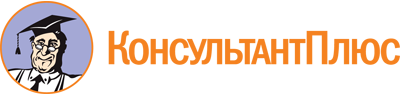 Закон Краснодарского края от 21.07.2023 N 4948-КЗ
"О внесении изменений в отдельные законодательные акты Краснодарского края"
(принят ЗС КК 13.07.2023)Документ предоставлен КонсультантПлюс

www.consultant.ru

Дата сохранения: 15.08.2023
 21 июля 2023 годаN 4948-КЗСт. 2 вступает в силу с 01.09.2023.Ст. 4 вступает в силу с 01.09.2023.